SPANISH 1 Capítulo PreliminarUseful websites:https://quizlet.com/28631277/ven-conmigo-chapter-1-colors-flash-cards/http://www.spanishspanish.com/free_ven_conmigo/vc1_intro_cap1_1A_preloader.htmlhttp://go.hrw.com/hrw.nd/gohrw_rls1/pKeywordResults?keyword=wl%20spanish%20l1https://quizlet.com/13718907/ven-conmigo-1-capitulo-1-primer-paso-flash-cards/https://quizlet.com/11817/spanish-numbers-0-30-flash-cards/IMPORTANT:Teacher will ask you to do these short assessments at the end of each week of school:First week: https://quizlet.com/13718907/test?mult_choice=on&prompt-with=1&limit=20Second week: https://quizlet.com/28631277/test?mult_choice=on&prompt-with=1&limit=10Third week:  https://quizlet.com/19723667/ven-conmigo-152a-verbs-ar-er-ir-flash-cards/Sra. Romero will ask you to take the quizzes. Then send her a copy of the results. Sra will teach you and remind you in Power School and in class to send it to her via e-mail to: Kattya.Romeromora@WESchools.org.This is how you should start your notes every day. Write down the date I have on the board. The question and the answer.Hoy es miércoles veinte de agosto del dos mil quince.¿Cuánto  estudias?		 How much did you study? Yo estudio treinta minutos.	 I studied …. Minutes.Then you set up your notebook as follows:Alfabeto                      2. Palabras (words colors)	3. Números	1.2.3.4.5.6.7.8.9.10.4. Preguntas y respuestas				Questions and answers¿Cómo te llamas  tú? 					 What is your name?Yo me llamo 	. 				          My name is…	¿Y tú? 							And you?Yo soy							I am								Alfabeto en español: Things to note about the Spanish alphabet:The Spanish alphabet in Spanish is called "abecedario or alfabeto"In the Spanish alphabet there are 27 letters: a, b, c, d, e, f, j, h, i, j, k, l, m, n, ñ, o, p, q, r, s, t, u, v, w, x, y, z. Previously, the phoneme and letter Ch counted as such, but this classification is no longer used. Song:  https://www.youtube.com/watch?v=JUcu9PUh9_AAlfabeto Lesson: https://www.youtube.com/watch?v=ZAp28thZsKsA 		B 		C 		D 		E 			F (ah)		(bay)		(say) 		(day) 		(ay) 			(efay) G		 H 		I 		J 		K 			L (hay) 		(ahchay) 	(ee) 		(hota) 		(kah) 			(elay) LL		  M 			N 		Ñ 		O 		 P(ayay)		 (emay)      		(enay) 		(enyay) 	(oh) 		(pay) Q		 R 			RR 		S 		T 		U (koo) 		(airray) 		(errAHray) 	(essay) 	(tay) 		(oo) V		W 			X 		Y 		Z (vay)		 (doblay)		(eh7keys) 	(eegreah)	 (say7tuh)Alphabet: https://search.yahoo.com/search?fr=mcafee&type=C211US0D20120928&p=Learn+Spanish+%2F+Espa%C3%B1ol+Alphabet+-+ABC+Flash+Cards+(HD)+youtube.com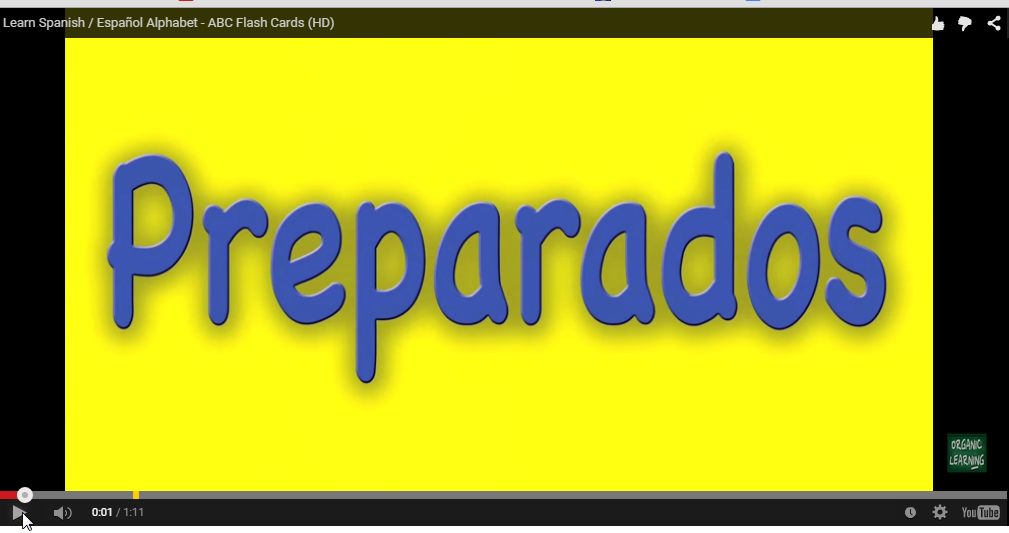 Colores:  (colors) http://www.europa-pages.com/lessons/spanish-colors.html videos and vocabularyPractice numbers:  http://www.spanishspanish.com/numbers/Spanish_numbers.htmlGame: http://www.vocabulary.co.il/foreign-language/spanishenglish-color-match/Los Colores:Números 0-30  http://www.spanishclassonline.com/vocabulary/numbers0to30.htmVideos:      https://www.youtube.com/watch?v=dqIKdVY53FY                   https//www.youtube.com/watch?v=_u5oBwZsfggSong rap:  https://www.youtube.com/watch?v=L26jwqF9ZroORAL PROJECT 1.1Student 1		¡Hola!       				Hello ¡Buenos días!  	  		Good morning!¡Buenos tardes! 			Good afternoon! 				¡Buenos noches! 			Good evening!Student 2 responds	¡Hola!       				Hello ¡Buenos días!  	  		Good morning!¡Buenos tardes! 			Good afternoon! 				¡Buenos noches! 			Good evening!Student 2 asks student 3		¿Cómo estás tú?   			How are you doing?Student 3answers			Yo estoy bien   	I am well! 	Student 3 says to student 4		¿Y tú? And you?	 Student 4answers			Yo estoy mal ( or más o menos)	I am badly       (so   so)Student 4 asks Student 1 		¿Cómo te llamas  tú?			What is your name?Student 1 answers			  Yo me llamo ......			            My name is _________Student 1 asks student 2  		¿Y tú?					  And yours?Student 2 responds		            Yo  soy  ......		                                 I am  _______________All students say 			¡Adiós! 		¡Hasta Luego!	     	¡Hasta mañana!					Good-bye		See you later!			 See you tomorrow!		Week 1-2                 LEARNING TARGET                                                         Capítulo Preliminar   1. Intro to Spanish speaking world/Nombres en español2. Frases útiles/ los cognados3. El Alfabeto4. Los Colores5. Los números (0-30)LEARNING TARGET                                                         Capítulo Preliminar   1. Intro to Spanish speaking world/Nombres en español2. Frases útiles/ los cognados3. El Alfabeto4. Los Colores5. Los números (0-30)CORNELL NOTES SHEET Name: KattyaRomeroClass:  Spanish I and II     Topic: SpanishDate:   Hoy es jueves 20 de agosto del dos mil quincePeriod  primero, tercero, quince, sexto,   séptimo                 PREGUNTASAPUNTESWHAT ARE WE LEARNING?ALPHABETNUMBERSDESCRIPTIONS  COLORSWHY ARE WE LEARNING THIS?TO BE ABLE TO COMMUNICATE IN SPANISHHOW MANY LEARNING ARE THERE IN THE SPANISH ALFABETO?27HOW DO YOU PRONOUNCE THE ALFABETO?SEE NOTESSUMMARY:  Write 4 or more sentences describing specific learning from these notes.________________________________________________________________________________________________________________________________________________________________________________________________________________________________________________________________________________________________________________________________________________________________________SUMMARY:  Write 4 or more sentences describing specific learning from these notes.________________________________________________________________________________________________________________________________________________________________________________________________________________________________________________________________________________________________________________________________________________________________________

black
negro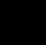            (NAY-groh)
blue
azul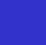 (ah-SOOL)
blue
azul(ah-SOOL)

brown
café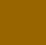 (kah-fay)

gray
gris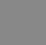 (GREESS)

green
verde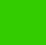 (BAYR-day)

orange
anaranjado (ah--nah-ran-HA-do)
(naranja) (nar-AHN-hah)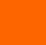 

orange
anaranjado (ah--nah-ran-HA-do)
(naranja) (nar-AHN-hah)

pink
color (de) rosa, rosado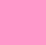 (Roosahdoh)

purple
morado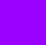  (moor-AH-do),

red
rojo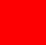 (ROH-hoh)VOCABULARY LIST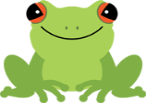 Title:Ven Conmigo 1: Chapter 1ENGLISHSPANISH1. Goodbye1. Adiós2. Good night2. Buenas noches3. Good afternoon3. Buenas tardes4. Well, I have class now4. Bueno, tengo clase5. Good morning5. Buenos días6. 'bye6. Chao7. See you later7. Hasta luego8. See you tomorrow8. Hasta mañana9. Hello9. Hola10. sir, mr.10. señor11. ma'am, miss11. señorita12. I have to go12. Tengo que irme13. What's your name?13. ¿Cómo te llamas?14. My name is or I am 14. Me llamo or  Yo soy15. And you?15. ¿Y tú?